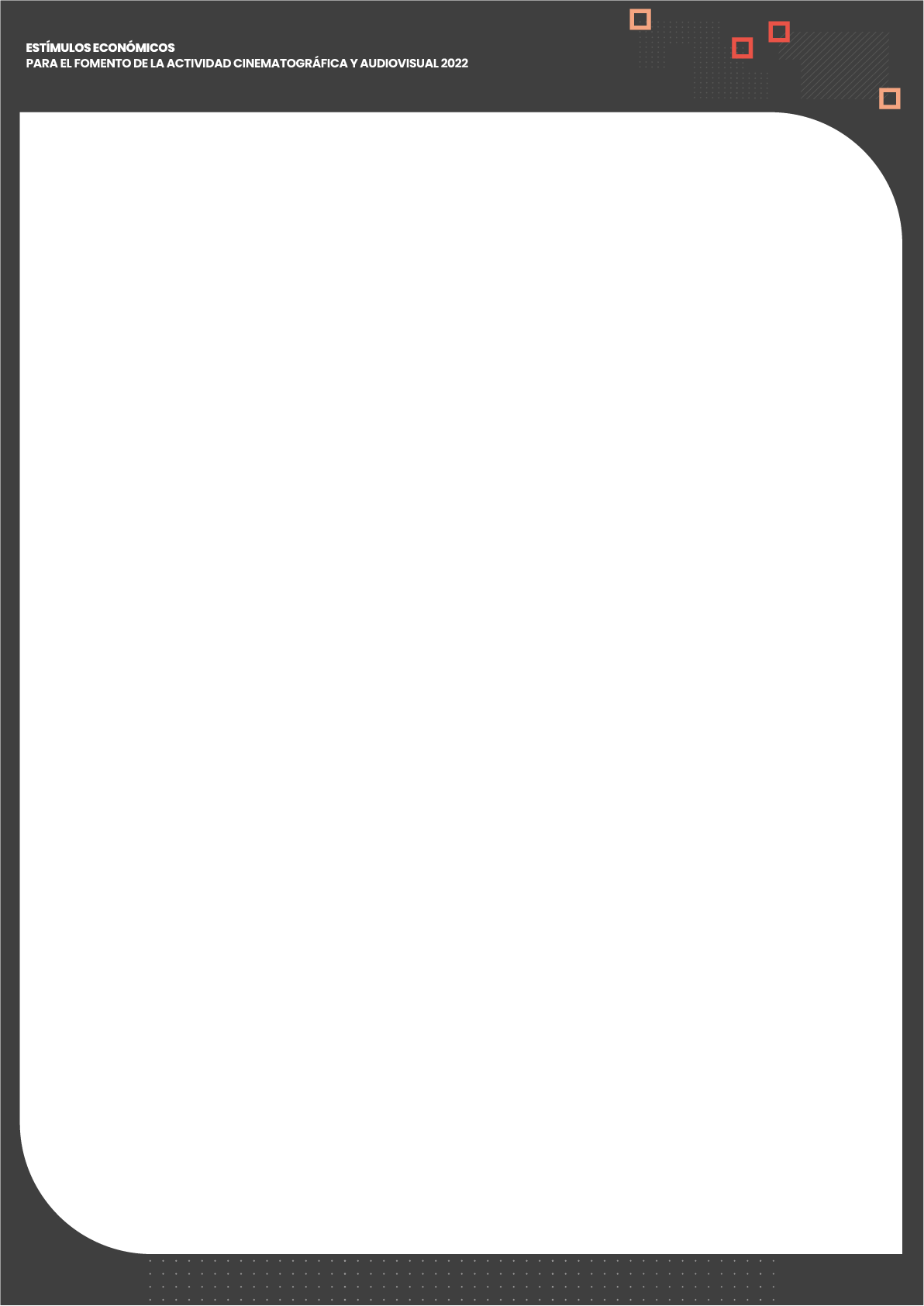 DECLARACIÓN JURADA (en caso aún no estén definidos los actores protagónicos)Yo, _____________________________, identificado(a) con Documento Nacional de Identidad (DNI)/ Carné de extranjería (CE)/ Pasaporte Nº ___________, con domicilio en                                            ___________________________________________________________________, distrito de ____________________, provincia y departamento de ________________________, representante legal de la persona jurídica postulante _______________________________.DECLARO BAJO JURAMENTO:Que, al menos uno de los protagonistas del proyecto titulado “_________________________” vinculado a la postulación con código ____________, contará con domicilio en una región del país, excluyendo a Lima Metropolitana y Callao. _______, ____ de ____________ de 2022. ______________(Firma)_______________ Nombre:D.N.I./ CE/Pasaporte N°